Центр развития исполнительского искусства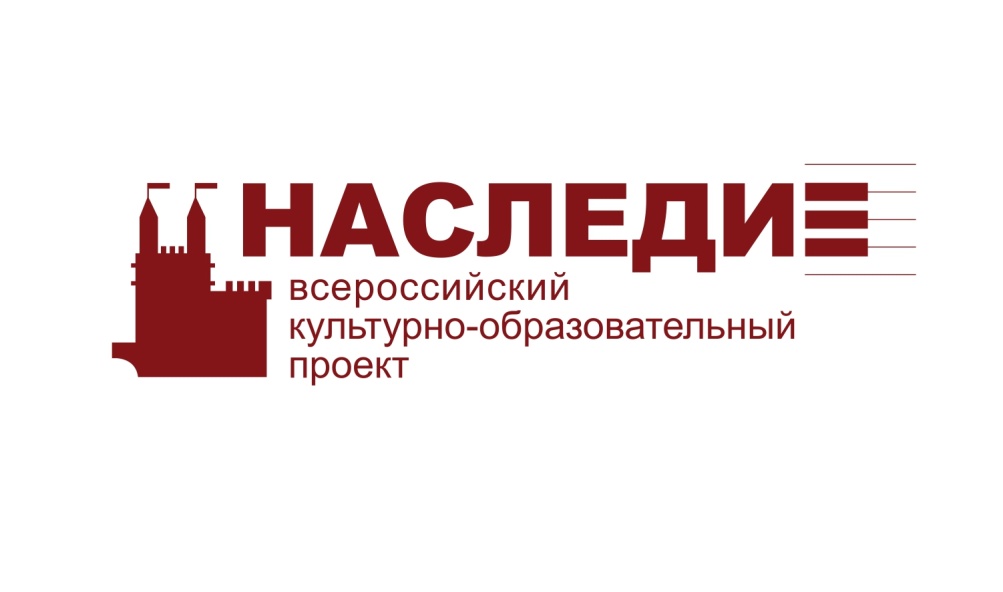 ПОЛОЖЕНИЕВсероссийского конкурса исполнительского мастерства «НАСЛЕДИЕ»                12 – 14 марта 2021 года                        www.nasledie-music.ruПри поддержке:- Администрации города Симферополя;- Администрации города Алушты;- Управления культуры города Ялты;- ГБУК РК «Крымский литературно-художественный мемориальный музей-заповедник»;- ГБУК РК «Алуштинский литературно-мемориальный музей С.Н.Сергеева-Ценского».Всероссийский конкурс исполнительского мастерства «Наследие» (далее – Конкурс) является составляющей частью Всероссийского культурно-образовательного проекта «Наследие» (далее – Проект). Подробная информация о Проекте размещена на сайте www.nasledie-music.ruКонкурсные прослушивания проводятся дистанционно по видеозаписям.В Конкурсе могут принять участие учащиеся начальных, средних, средне-специальных учебных заведений искусства и культуры, студенты музыкальных и творческих вузов. Даты проведения:до 10 марта 2021 года – прием заявок;12 – 14 марта 2021 года – работа жюри;до 30 марта 2021 года – рассылка наградных документов.Программные требованияПрограмма конкурсанта должна включать одно  произведение длительностью не более 5 минут. Конкурсная программа должна быть исполнена наизусть (кроме номинации «Ансамбль»).Не допускается выступление под фонограмму «плюс» или использование фонограмм, дублирующих партию солиста (в том числе в партии бэк-вокала).Номинации:Соло:-вокал (эстрадный, академический, народный);-классическая гитара.Ансамбль:-вокальный ансамбль;-инструментальный ансамбль.В составе ансамбля допускаются любые музыкальные инструменты, кроме фортепиано.Возрастные категории:1 возрастная категория: до 7 лет,2 возрастная категория: 8-10 лет, 3 возрастная категория: 11-12 лет, 4 возрастная категория: 13-14 лет, 5 возрастная категория: 15-18 лет (не допускается участие студентов Ссуз в 5 возрастной категории),6 возрастная категория: студенты Ссуз, 7 возрастная категория: студенты Вуз.НаграждениеКонкурсанты, занявшие 1-е,   2-е,   3-е   места получают:- звание    Лауреата    I,   II,    III    степени  и диплом Лауреата; - приглашение выступить в Концертном туре по историческим местам Республики Крым;- 3 000 рублей на участие в Очном Финале на присуждение Гран-При*.Конкурсанты, занявшие 4-е, 5-е, 6-е места получают:- звание Дипломанта I, II, III степеней и диплом Дипломанта;- 2 000 рублей на участие в Очном Финале на присуждение Гран-При*.Конкурсантам, не получившим звание Лауреата или Дипломанта, вручается Диплом участника конкурса.По итогам Конкурса всем участникам высылаются электронные версии наградных документов на электронную почту, указанную в заявке, в срок до 30 марта 2021 года. * - награда предоставляется в виде Сертификата. ЖюриЖюри Конкурса формируется из ведущих деятелей культуры и искусства России, преподавателей профильных учреждений высшего образования.   Жюри вправе делить одно место между несколькими победителями, присуждать не все премии. Решение жюри является окончательным, пересмотру и обжалованию не подлежит.Заявка участникаДля участия в Конкурсе необходимо отправить на электронный адрес konkurs@nasledie-music.ru следующие материалы в электронном виде:-Заполненную Заявку участника в формате Word. Форма заявки размещена на сайте Конкурса в разделе «Заявка». В заявке указывается ссылка на видеозапись выступления участника, размещенную на канале YouTube (www.youtube.com); -Квитанцию/чек об оплате регистрационного взноса;-Копию свидетельства о рождении, паспорта или иного документа, подтверждающего личность участника.Подтверждение регистрации Заявки участника придет в ответ на высланное письмо в течение двух дней. Если ответа не поступило – продублируйте заявку или обратитесь в Оргкомитет по телефону +7 (915) 023 – 90 – 60.Весь комплект материалов необходимо выслать в одном письме, неполный комплект материалов к рассмотрению не принимается. Заявки на участие в Конкурсе принимаются до 10 марта 2020 года включительно на электронную почту: konkurs@nasledie-music.ruНаправление участником Конкурса заявки на участие и иных материалов, предусмотренных настоящим пунктом Положения, на электронную почту konkurs@nasledie-music.ru подтверждает полное согласие участника с условиями Положения, согласие на обработку и хранение персональных данных, а также гарантирует выполнение участником Конкурса всех условий настоящего Положения.Требования к видеозаписиКонкурсный номер предоставляется в виде ссылки на видеозапись, размещенную на канале YouTube (www.youtube.com). Видео должно быть снято не ранее, чем за год до Конкурса. Доступ к ссылке должен быть открыт до окончания Конкурса 30 марта 2021 г.Видеосъемка должна производиться без выключения видеокамеры и остановки записи от начала и до конца произведения. Не допускается использование монтажа и обработки видео. Во время исполнения программы на видео должны быть видны руки, инструмент и лицо исполнителя(ей). Видеоролик на канале YouTube должен быть подписан следующим образом: Ф.И. участника (Название ансамбля), возрастная группа, программа.Финансовые условия Регистрационный взнос для участия в Конкурсе составляет:- для номинации «Соло» – 1500 (одна тысяча пятьсот) рублей;- для номинации «Ансамбль» – 1500 (одна тысяча пятьсот) рублей за весь коллектив.В случае если один участник выступает в разных номинациях или присылает несколько конкурсных номеров в одной номинации – регистрационный взнос за каждое участие оплачивается отдельно в полном объеме.Информация об оплате регистрационного взноса для участия в Конкурсе опубликована на сайте www.nasledie-music.ru. В случае отказа от участия в Конкурсе регистрационный взнос не возвращается.Контактная информацияПо всем вопросам обращайтесь в Оргкомитет по телефону: +7 (915) 023 – 90 – 60 или e-mail: konkurs@nasledie-music.ruОфициальный сайт: www.nasledie-music.ruКритерии оценки конкурсного выступления:- уровень владения исполнительской техникой;- выразительность исполнения;- сценическая культура;- артистичность;- глубина и яркость воплощения художественного образа;- эмоционально-художественная выразительность;- соответствие стилистике;- для ансамблей – слаженность исполнения.Заключительные положенияУчредителем Конкурса является АНО «Центр развития исполнительского искусства», деятельность которого осуществляется в соответствии с утвержденным уставом.Подготовку и проведение Конкурса осуществляет Оргкомитет, сформированный учредителем. Оргкомитет имеет право использовать и распространять (без выплат гонорара участникам и гостям Конкурса) аудио и видеозаписи, печатную и иного рода продукцию, произведенную во время проведения мероприятий Конкурса и по его итогам.Оргкомитет Конкурса оставляет за собой право вносить изменения и дополнения в условия и программу организации и проведения Конкурса, а также отменить мероприятие в случае форс-мажорных обстоятельств или изменения эпидемиологической обстановки. Оргкомитет Конкурса не несет ответственности за использование конкурсантами произведений во время выступлений в Конкурсе. Все имущественные претензии, в том числе авторов и обладателей, смежных прав, могут быть адресованы только участнику конкурса.В организации Конкурса могут принять участие спонсоры и меценаты. Условия их участия в организации Конкурса согласовываются с Оргкомитетом дополнительно. Каждый участник имеет право на речевую рекламу своего спонсора. Участие в Конкурсе подразумевает безусловное согласие участников со всеми пунктами данного положения, а также согласие участника на обработку, хранение и использование личной информации (ФИО, возраст, место работы, место учебы, город проживания, личное изображение) в технической документации Конкурса на бумажных и электронных носителях. Невыполнение условий настоящего Положения влечет за собой исключение из участия в Конкурсе. Оргкомитет освобождается от возмещения любых возможных или возникших у Участников и любых третьих лиц убытков и расходов, связанных с проведением Конкурса.Вопросы, не отраженные в данном Положении, разрешаются Оргкомитетом конкурса путем переговоров в соответствии с действующим законодательством Российской Федерации.